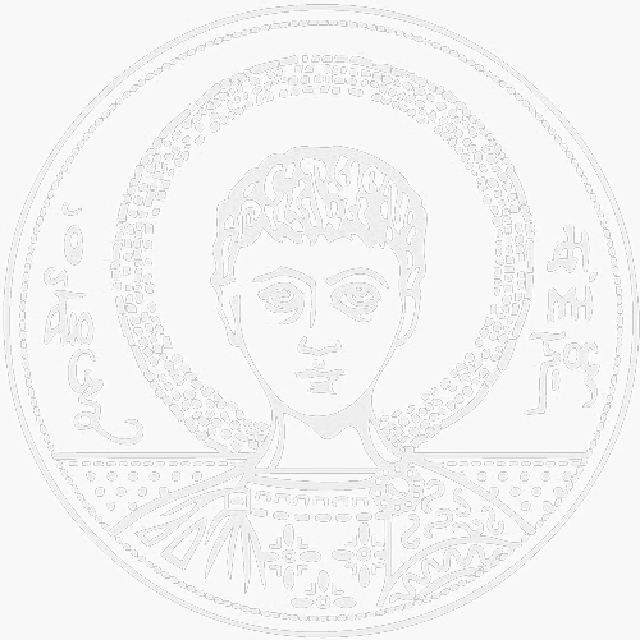 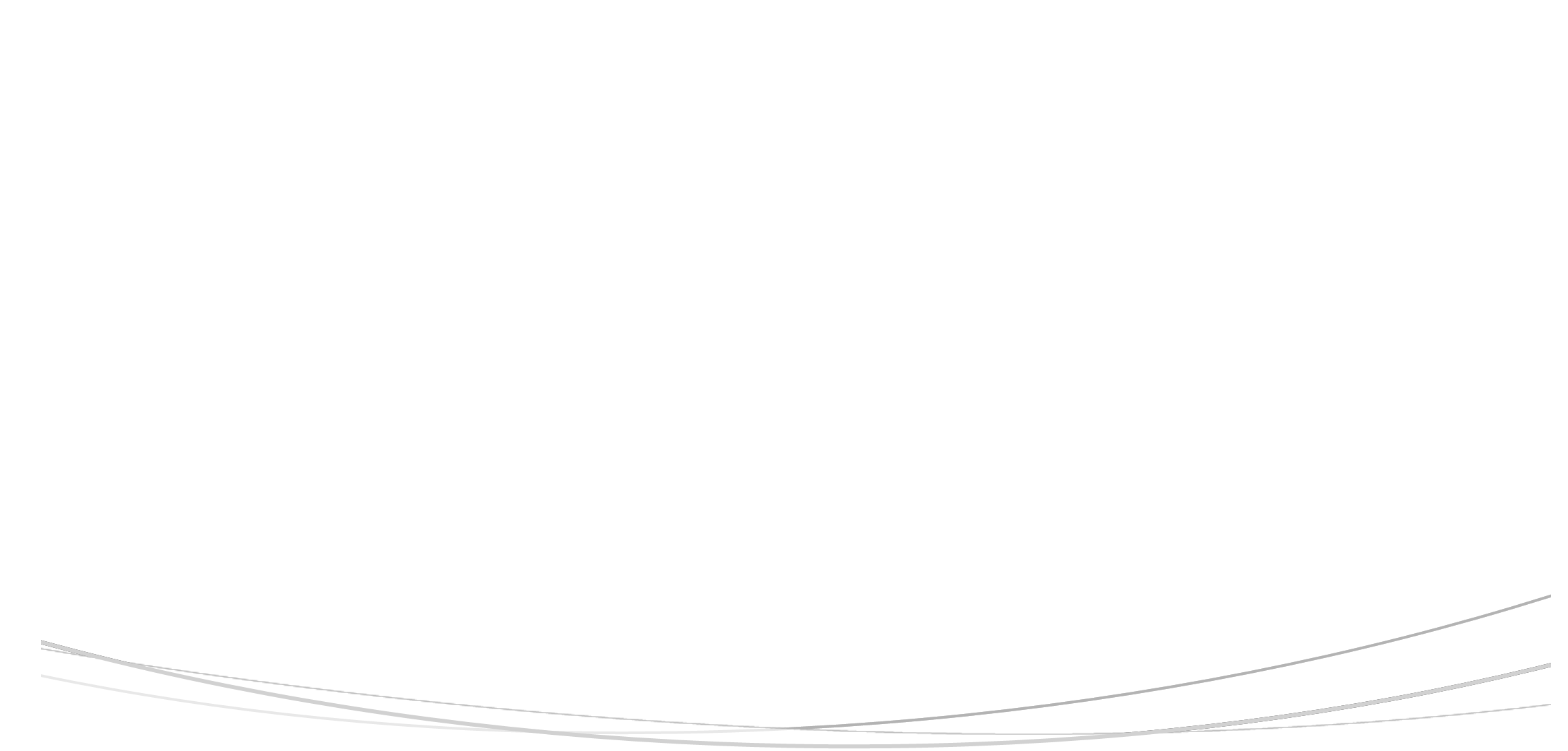 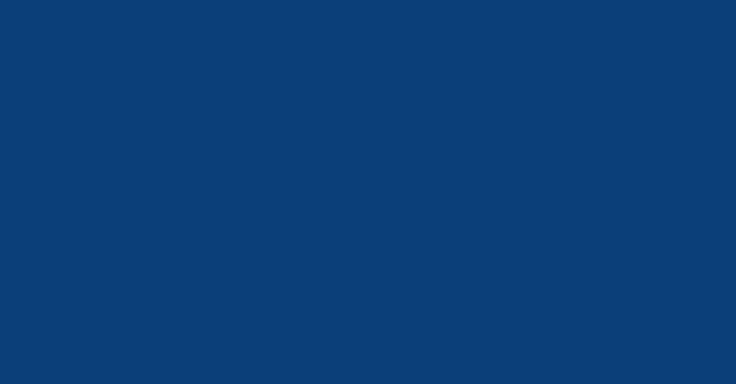 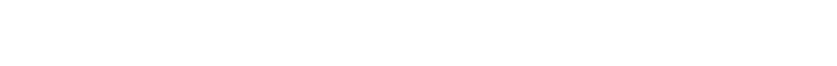 Τομέας Εξελικτικής και Σχολικής ΨυχολογίαςΤμήμα Ψυχολογίας Αριστοτέλειο Πανεπιστήμιο ΘεσσαλονίκηςΕΠΙΣΤΗΜΟΝΙΚΗ ΔΙΑΛΕΞΗDeborah J. Stipek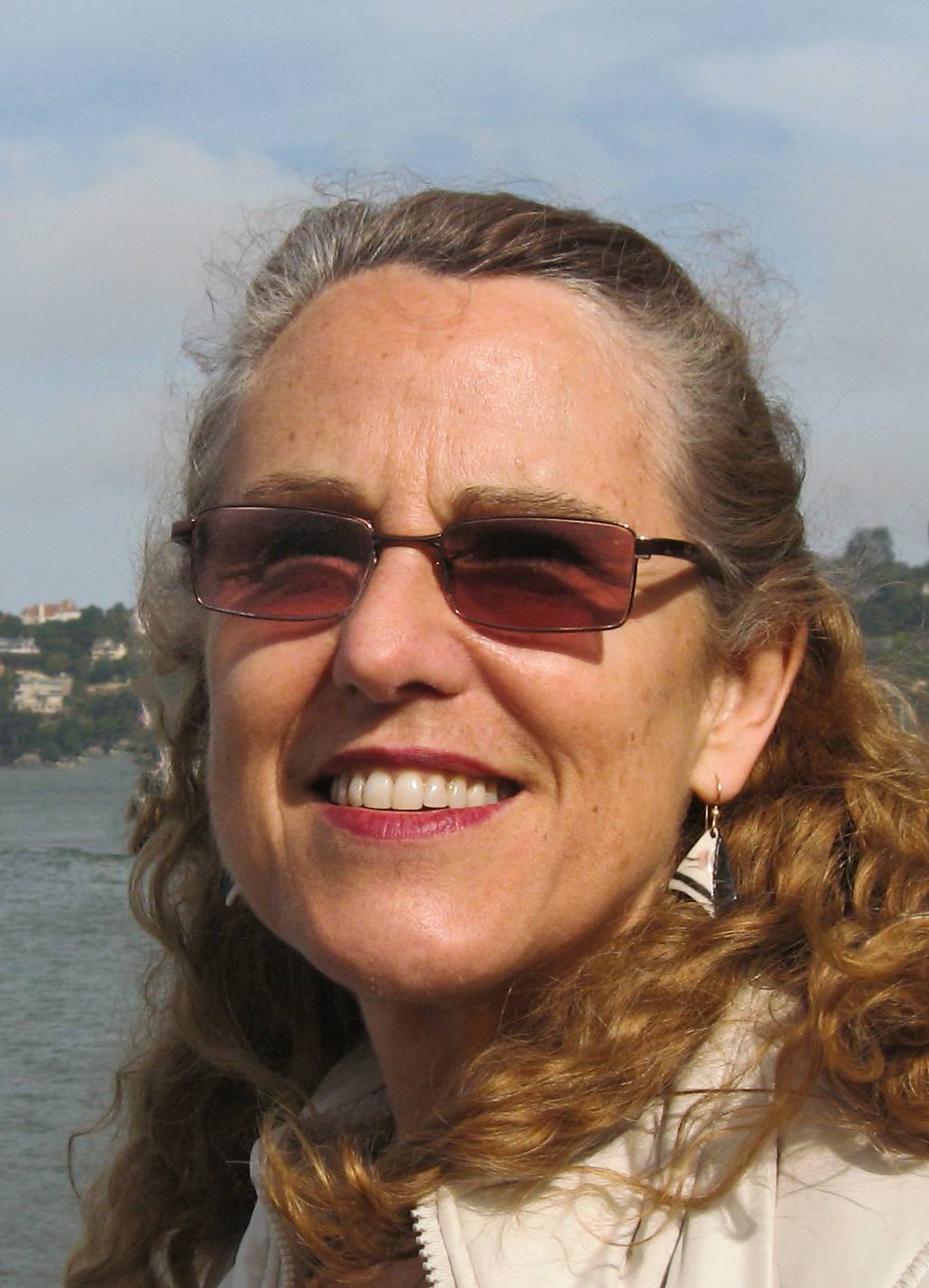 ProfessorGraduate School of Education Stanford UniversityCalifornia, U.S.A.Do Social Skills Affect Achievement?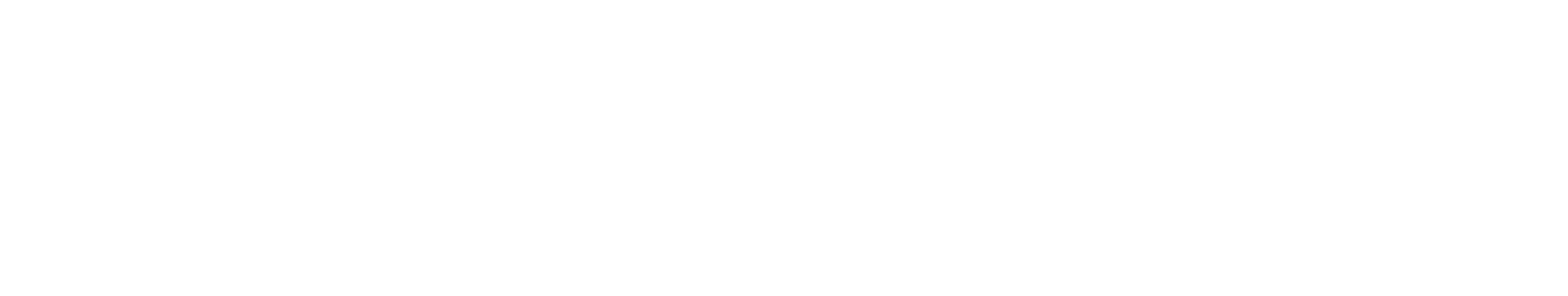 A Skeptical Look at the EvidenceDr. Deborah J. Stipek is a professor and the former dean of the Graduate School of Education at Stanford University. Her doctorate is from Yale University in developmental psychology. Her scholarship concerns instructional effects on children’s achievement motivation, early childhood education, elementary education, and school reform. In addition to her scholarship, she served for five years on the Board on Children, Youth, and Families of the National Academy of Sciences and is a member of the National Academy of Education. She also chaired the National Academy of Sciences Committee on Increasing High School Students’ Engagement & Motivation to Learn and the MacArthur Foundation Network on Teaching and Learning.Dr. Stipek served 10 of her 23 years at University of California, Los Angeles, as Director of the Corinne Seeds University Elementary School and the Urban Education Studies Center. She joined the Stanford Graduate School of Education as dean and professor of education in January 2001.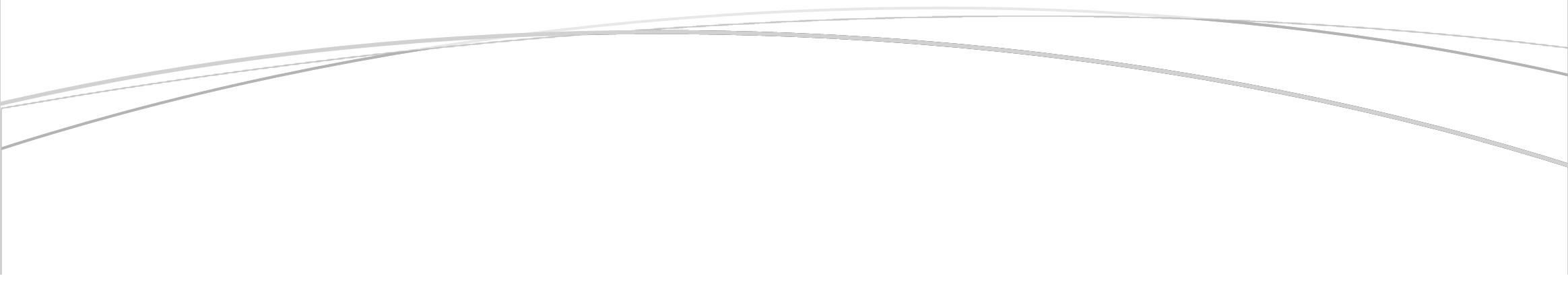 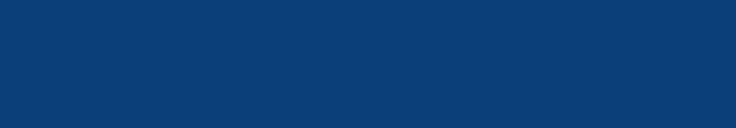 Τρίτη 26 Νοεμβρίου 2013, 10:00 - 12:00 Αμφιθέατρο Κεντρικής Βιβλιοθήκης (Ισόγειο)